Dokument s plenarne sjednice<NoDocSe>B8-0599/2017</NoDocSe><Date>{09/11/2017}9.11.2017</Date><TitreType>PRIJEDLOG REZOLUCIJE</TitreType><TitreRecueil>podnesen u skladu s člankom 133. Poslovnika</TitreRecueil><Titre>o obrani progonjenih kršćana u zemljama s muslimanskom većinom</Titre><Depute>Lorenzo Fontana</Depute>B8-0599/2017Prijedlog rezolucije Europskog parlamenta o obrani progonjenih kršćana u zemljama s muslimanskom većinomEuropski parlament,–	uzimajući u obzir članak 168. UFEU-a,–	uzimajući u obzir članak 133. Poslovnika,A.	budući da se u jedanaest zemalja među onima koje su od sredine 2015. do sredine 2017. promatrane u okviru izvješća „Progonjeni i zaboravljeni” papinske zaklade Pomoć Crkvi u nevolji situacija progonjenih kršćana pogoršala u odnosu na prethodno dvogodišnje razdoblje, u kojem je već bilo zabilježeno znatno pogoršanje;B.	budući da se u glavne prijetnje za sigurnost kršćana u svijetu ubraja nasilno djelovanje islamskih ekstremističkih skupina;C.	budući da mnoge zemlje pod islamskim vodstvom donose zakone o blasfemiji, što je u jasnoj suprotnosti prema modernim demokratskim ustavima i Međunarodnom paktu o građanskim i političkim pravima kojim se svim pojedincima jamči sloboda vjeroispovijesti;1.	ističe potrebu, koja je potvrđena podacima, da se učinkovito ponovno pokrene međunarodno djelovanje u svrhu obrane i zaštite progonjenih kršćana;2.	poziva Komisiju da izradi programe za zaštitu kršćana koje nepravedno progone u zemljama njihova podrijetla i da postane međunarodni promicatelj vjerske slobode;3.	poziva Komisiju da potakne vlade država članica da u svojim međunarodnim odnosima promiču vjersku slobodu kršćana u islamskim zemljama.Europski parlament2014-2019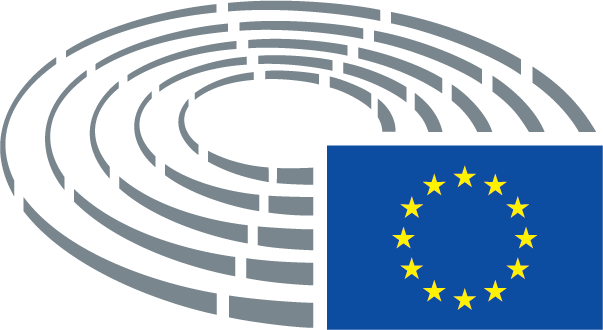 